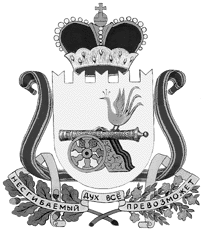 администрация муниципального образования«Вяземский район» смоленской областиПОСТАНОВЛЕНИЕот 23.03.2017 № 526Администрация муниципального образования «Вяземский район» Смоленской области постановляет:	1. Утвердить новый состав межведомственной комиссии по противодействию злоупотреблению наркотическими средствами и их незаконному обороту в муниципальном образовании «Вяземский район» Смоленской области согласно приложению.           2. Признать утратившими силу постановления Администрации муниципального образования «Вяземский район» Смоленской области:- от 30.09.2014 № 1537 «Об утверждении состава межведомственной комиссии по противодействию злоупотреблению наркотическими средствами и их  незаконному обороту»;- от 14.11.2014 № 1654 «О внесении изменений в состав  межведомственной комиссии по противодействию злоупотреблению наркотическими средствами и их незаконному обороту»;- от 23.10.2015 № 2009 «О внесении изменений в состав  межведомственной комиссии по противодействию злоупотреблению наркотическими средствами и их незаконному обороту в муниципальном образовании «Вяземский район» Смоленской области»;- от 31.10.2016 № 1757 «О внесении изменений в состав Межведомственной комиссии по противодействию злоупотреблению наркотическими средствами и их незаконному обороту».           3. Разместить настоящее постановление на официальном сайте Администрации муниципального образования «Вяземский район» Смоленской области.Глава муниципального образования	               «Вяземский район» Смоленской области                                                        И.В. ДемидоваСОСТАВмежведомственной комиссии по противодействию злоупотреблению наркотическими веществами и их незаконному обороту в муниципальном образовании «Вяземский район» Смоленской областиОб утверждении состава межведомственной комиссии по противодействию злоупотреблению наркотическими средствами и их незаконному обороту в муниципальном образовании «Вяземский район» Смоленской областиПриложение              к постановлению Администрации муниципального образования «Вяземский район» Смоленской  области от 23.03.2017 № 526ЯкушеваТамара Анатольевна- заместитель Главы Администрации муниципального образования «Вяземский район» Смоленской области, председатель комиссииТрыханов Александр Анатольевич- старший оперуполномоченный группы КОН  МО  МВД  России  «Вяземский», заместитель председателя комиссии (по согласованию)Дятлов Сергей Владимирович- старший менеджер комитета по физической культуре, спорту и молодежной политике Администрации муниципального образования «Вяземский район» Смоленской области, секретарь комиссииЧлены комиссии:АнуфриевГеннадий Григорьевич- главный врач областного государственного бюджетного учреждения здравоохранения «Вяземская ЦРБ» (по согласованию)БурдоваСветлана Анатольевна- подростковый врач, психиатр – нарколог областного государственного бюджетного учреждения здравоохранения «Вяземская ЦРБ»                                  (по согласованию)ВоробьевСергей Александрович- заместитель начальника эксплуатационного локомотивного депо Вязьма – сортировочная, по кадрам и социальным вопросам, Московской Дирекции тяги – Дирекции тяги – филиала ОАО РЖД (по согласованию)ГукЛариса Викторовна- заместитель главного врача по детству и родовспоможению  областного государственного бюджетного учреждения здравоохранения   «Вяземская ЦРБ»ЖуковаЛариса Семеновна- главный специалист отдела информационной политики и информационных технологий Администрации муниципального образования «Вяземский район» Смоленской областиКустарева Надежда Валентиновна- начальник отдела опеки и попечительства Администрации муниципального образования   «Вяземский район» Смоленской областиМакаров Виктор Владимирович- начальник муниципального казенного учреждения «Управление по делам ГО и ЧС» муниципального образования «Вяземский район» Смоленской области (по согласованию)Новикова                                      Татьяна Анатольевна- начальник отдела социальной защиты  населения в Вяземском районе (по согласованию)Отец Валерий Калинин- благочинный Вяземского благочиния Смоленской Епархии (по согласованию)ПарфеновЛеонид Владимирович- начальник отделения по делам несовершеннолетних межмуниципального отдела МВД России «Вяземский»  (по согласованию)Семенков Игорь Михайлович- председатель комитета образования Администрации муниципального образования «Вяземский район» Смоленской областиСоловьева                                  Тамара Петровна                        - главный специалист – ответственный секретарь комиссии по делам несовершеннолетних и защите их прав в муниципальном образовании «Вяземский район» Смоленской области Степаненков Илья Александрович                         - директор СОТБОУ СПО Вяземский Железнодорожный техникум (по согласованию)Чекед Алексей Александрович- председатель комитета по физической культуре, спорту и молодежной политике Администрации муниципального образования «Вяземский район» Смоленской области